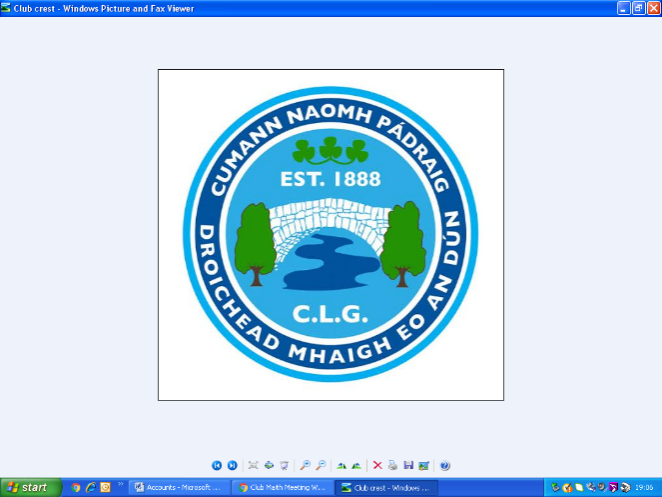 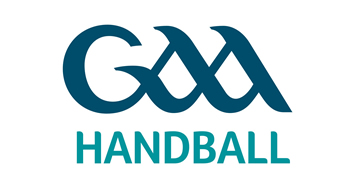 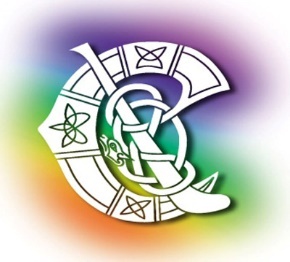 Players’ Charter 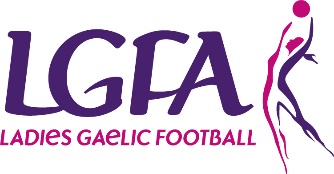 and Codes of ConductYoung Players’ charter Players’ Code of ConductParents’ Code of conduct Coaches’ Code of conduct Spectators’  Code of Conduct We are playing for enjoyment, to be with friends and make new friends. We promise to work with our coaches to develop our skills, to help our team mates and to obey the rules of the game.We enjoy having the support of our parents and local community.  We are learning to play games that should give us a lifetime of friendships and enjoyment. We know we may make errors but this will help us to learn. Please give us a chance.We thank referees for giving time to take charge of our games.  We promise to respect the referee’s decision. We askother people to do the same. We promise to respect our opponents. We will shake hands before and after each game. Play by the rules.Do not argue with officials.Control your temper.Verbal abuse is not acceptable. Work equally hard for yourself and for your team.Always be on time for training and games.Applaud all good play whether by your team or the opposition. Treat all players and coaches with respect.Cooperate with your coach, your team matesand the referee. Play for the fun of it and not just to please parents and coaches. Practice hard, play fair. Adhere to the club's policy on health and well-being, including the sections on alcohol and substance abuse.  Remember that children should play sport for their own enjoyment, not yours. Encourage children to take part; do not force them. Focus on the children’s efforts and performances rather than on winning or losing.Encourage children to play according to the rules. Never ridicule or shout at a child for making mistakes or losing a game. Remember that children learn best by example. Applaud good play. Support all efforts to remove verbal and physical abuse from club activities. Respect officials' and coaches' decisions and teach children to do likewise. Show appreciation of coaches and officials. Without them your child could not take part. Remember it's your club too and all help is appreciated. Act as a role model. Set realistic goals for players. Give each child equal time and attention. Encourage eachplayer with positive feedback.  Never punish a mistake by verbal/physical means or exclusion. Insist on fair play and ensure players are aware you will not tolerate cheating or bullying. Remember that young players play for fun and enjoyment; skills development and enjoyment should have priority over competition. Never make winning the only objective. Promote a development of respect for opponents, officials and other coaches. Avoid criticism of fellow coaches. Adhere to all club policies. Remember that children play sport for their enjoyment, not yours. Applaud good performance and effort from every team.Congratulate all players on their performance regardless of the game’s outcome. Respect club officials’ and coaches’ decisions. Teach children to do likewise. Never ridicule a player for making a mistake or losing a game. Positive comments are motivational. Condemn the use of violence or abuse in any form by spectators, coaches or players. Encourage players to follow the rules and respect the players’ and coaches’ decisions. Do not use foul language or harass players, coaches or officials. 